Вулиці:Київська №№76 - 102Івана Мазепи (Мануїльського) №№ 50 – 94; 61 - 79 Східна №№ ,35,37,37-а,39,41,43/64, 45, 47, 49,51, 53, 55, 57, 59,67, 69, 71, 73, 73-а,75-а, 75-бБориса Тена №№  35/44, 37, 39, 41, 41-а, 43, 43-а, 45, 47, 49/59, 51/64, 51-а, 53, 53-а,55, 55-а, 55-б,57/1, 58, 59/2, 61, 63, 65/45,Гоголівська №,  19, 20, 20-а, 21,22/67, 23, 23-а, 23-,б 24/76, 25, 26, 28, 30, 32, 34/11, 36/14, 38,13-б,26-б,40.42,44,46,48,50.52.54/24,56/23,58/60,62/2,64/1,66Перша Партизанська № 14,16,25,26,27,28,29,30,31,32,33,34,35,36,36-а,37,39.Князів Острозьких (Шелушкова) №№ 44/3 -70Провулки:Панаса Саксаганського (1-й Мануїльського) №№  23 – 39; 4 – 24 а,бКарпенка Карого (2-й Мануїльського) №№ 6, 7, 8, 9, 10Івана Садовського (3-й Мануїльського) №№ 3, 5, 7, 9, 11, 4/13, 6/12, 8, 8-а, 10, 12, 12-а, 12-б1-й Гоголівський №№ 20,1,3,5,7,9,11,12,13,14/79,15,15-а,15-б17,182-й Гоголівський №№ 3, 4, 5, 6, 6-а, 7, 8, 8-а, 9, 10, 11Тютюновий №№ 1, 4, 4-а, 5, 6, 7, 8, 12, 12-а, 12-б, 14Бджолиний №№ 3, 5, 6, 7, 8, 9, 10, 11Виноградний №№ 3, 4, 5, 6, 7, 8, 9, 9-а, 9-б, 9-в, 10, 11, 11-аКвітковий №№ 3/12, 3-а, 4, 5/13, 6, 7, 8, 9, 10, 121-й Мисливський №№ 3,5,5-а,7,17,19,21.2-й Мисливський №№ 2/15,4,5,7,7-а,9,10,11,12,13,14,15/18,16/20Вацківський №№ 2,4,3,5,6,8,10,12,14.Вулиці: Бородія № 62,64Довженка №№  2/21, 4, 6, 8, 8-а, 10/2, 14, 16, 18.Леваневського №№ 22-а, 24, 26, 28, 30, 32, 34, 36, 38, 40/29,42/32, 42-а, 44, 46/2-аСхідна  6, 8, 10, 12, 14, 20, 22, 24, 28/5, 30, 3, 5/18, 7/17, 9, 11, 11-а, 17, 19, 21/16, 23/15, 25/14, 27/3,4.Корольова №№3 - 39-бДениса Давидова №№ 3, 4, 5, 6, 7, 8, 10Шевченка№ 42/17  - 102; 59/36 - 107Князів Острозьких (Шелушкова) №№  2/18, 4, 6, 8, 8-а, 10Івана Мазепи (Мануїльського) №№ 22/2 – 48; 23 - 47 Провулки:2-й Леваневського №№ 3, 7, 7-а, 7-б, 2, 4, 6, 8, 8-а, 10, 12, 18, 18-а, 203-й Леваневського №№ 2, 3, 4, 5, 6, 7, 82-й Шевченківський №№ 5, 10, 12, 16, 18-а3-й Шевченківський №№ 3, 3-а, 4, 5, 5-а, 6, 8, 10, 11, 12, 13,9-аЛевківський №№ 3, 5, 7, 8, 9, 9-а, 10-а, 11, 12/10, 12-а, 13, 14,15, 16, 16-а, 17, 19, 19-а, 20, 21, 22, 23, 25/1, 26, 27/2, 28, 29, 29-а, 30, 32, 34, 36, 38, 40Урожайний №№ 1/6, 2/4, 3, 4, 5, 6, 7, 8, 9, 10, 11, 12, 13, 14, 15, 16, 17, 18Тихий №№ 5, 6, 7, 8, 8-а, 9, 10-б, 11Мічурінський №№ 2-а, 2-б, 2-в, 3, 3-а, 3-б, 6, 7, 8, 9, 10, 11, 12, 13, 15Сільськогосподарський №№ 2-а, 3, 3-а, 4, 5, 6, 7, 8, 9, 10, 11, 12, 13, 14, 15, 16, 18, 20, 22, 24, 24-а, 26Провіантський №№ 1/12, 3, 4, 5, 6, 8, 9, 10, 10-а, 11, 12, 12-а, 12-б, 13, 15Новий №№  2-а, 3, 4, 5, 6,  7, 8, 9, 10, 11, 12, 13, 14Східний № 3, 3-а, 3-б, 4, 4-а, 5, 5-а, 6, 6-а, 7, 7-а, 7-б, 8, 8-а, 9, 9-а, 9-б, 10, 11, 11-а, 12,13,14,15, 16Проїзди:Тихий №№ 2, 3, 4, 4-а, 4-б, 6, 6-а, 8, 9, 10, 11, 12, 13, 13-а, 13-б, 13-в, 14, 15, 16, 17, 18, 19, 20, 21, 22, 23, 24, 25, 26, 27, 29, 31Сільськогосподарський №№ 2-а, 3, 3-а, 3-б, 4, 5, 6Академіка Тутковського №№ 6, 8,15,9,11,7,14/52,12Вулиці:ЛьваТолстого №  3 – 29; 4 - 30		Івана Мазепи (Мануїльського) №№  1, 3, 3-а, 5/1, 19, 19/1; 2, 2-а, 4Довженка №№  3 – 63;  20 - 821 Травня № 45, 46, 47, 47-а, 49, 51, 51-а, 51-б, 53/30, 57, 59-а, 62/7, 65, 71, 73/9, 60, 64, 64-а, 69Гагаріна №№ 2/13 – 50; 1 - 51Велика Бердичівська №№ 62,  64,  66/30,  68-б, 68-г, 70, 71,  73,  75,   79/2,  83,  85,  85-а,  87/1,  87-а,б,вБальзаківська №№ 2/52, 4, 6, 6-а, 8, 10, 12/2, 14Російська Слобідка №№ 3, 5, 6, 6-а, 6-б, 7, 8, 9, 10, 11Жуйка №№ 3, 4-а, 5, 6, 7, 8, 9, 10, 11, 18-а, 19,  22,  23,  23-а, 25/2, 27,  29, 35/2, 37/1, 39/2, 39-а, 39-б, 47, 49, 51, 51-а, 53, 55Робітнича № 2Зарічна №№ 2, 3, 4, 5, 7, 8, 9, 10, 11, 12, 13, 14, 16, 16-а, 18Південна №№ 4, 8, 10, 12, 14/1, 17-аМайдан Путятинський №1/63, 5, 6, 7, 8, 8-а, 9/50Провулки:1-й Госпітальний №№ 6, 7,2-й Госпітальний №№ 1, 2, 4, 6, 7, 8, 9, 11, 13, 15, 173-й Госпітальний №№ 5, 11, 13, 15, 24, 24-а, 26, 28,3,4,6,8,10,12,14,16Парашутний №№ 1/3, 2, 3, 4, 5, 6, 7, 8/5, 9, 10, 10-а, 12, 13, 14, 152-й Першотравневий №№ 2-а, 4, 5, 6, 7, 8, 9, 10, 11, 12, 13, 14, 154-й Першотравневий № 3,3-а,3-б,3-в,4,5,5-а,5-б,6,8,10,11,12,13,14,14-а,15,15-а,16,17/8,20,28,26,30,322-й Бердичівський № 3,4,5,6,6-а,7,8,9,10,11,12,13,14/2,15,16/1,17,19,19-а1-й Бердичівський №№ 2/79, 3, 4, 5, 6, 101- й Південний №№ 3, 5, 7, 9Сухий Яр №№ 1, 1-а, 3, 4, 6, 8, 8-а, 10, 12, 12-аШосейний №№ 1, 3, 4, 6, 8, 10, 10-а, 12, 14, 16, 18/2, 20/1, 22, 24, 26, 281-й Тетерівський №№ 3, 3-а, 4, 5, 5-а, 6, 7, 8, 9, 10, 11,  12, 142-й Тетерівський №№ 3, 4, 5, 6 1-й Льва Толстого №№ 1 - 31, 2 - 402-Й Льва Толстого № 3,4,5,8. Путятинський № 3.4,5,6,7,8,9,10,11,12,13,14,15,18,20Вулиці:Велика Бердичівська №№ 74 – 120;  91,91а – 137  Магазинна №№ 3, 4, 5, 6, 8, 9, 10, 11, 12/2, 13, 14/1, 15, 16, 17, 18, 20, 21, 22, 23, 25, 26/2, 28/1, 29, 30, 31, 32, 33, 36Південна №№ 3, 5, 7, 9, 11/1, 13/2, 13-а, 15/1, 17/2, 17-аВінницька №№ 1, 3, 4/1, 5, 7, 8, 9, 10, 11, 12/2, 13, 14/1, 16, 16-а, 18, 18-а, 20, 22, 24/2, 26, 26-а, 28, 30, 32, 34, 36, 38, 40, 42, 42-аКривий Брід №№ 4, 5-а, 6, 7, 7-а, 8, 9, 10, 11/12, 12, 14, 16, 18, 20, 22, 24Івана Гонти №№ 1 – 99;  2 – 98/1Слобідська №№ 6, 8, 10, 11, 11-а, 12, 14, 15, 16, 17, 18, 18-аКомерційна № 3Майдани: Смолянський №№ 1, 6Станишівський №№ 1, 3/2, 4/1, 5Провулки:2-й Південний №№ 3, 4, 5, 6, 71-й Магазинний №№ 3/1, 4, 4/9, 5/2, 6, 8, 8-а2-й Магазинний №№ 3/11, 4, 5/14, 6/123-й Магазинний №№ 2, 2-а, 4/7, 5/9, 6/8, 7/10, 7-а, 9/194-й Магазинний №№ 1, 1-а, 1-б, 2, 2-а, 3, 3-а, 4, 5, 6, 11, 12, 13, 14, 15, 165-й Магазинний №№ 3, 4, 5, 6, 7, 8, 9, 10, 16, 171-й Кривий Брід №№ 1/2, 3, 4, 5, 6, 7, 11, 13, 15, 17, 192-й Кривий Брід №№ 3, 5, 7, 8, 9, 11, 133-й Кривий Брід №№ 2-а, 3/2, 4, 5, 6, 7, 7-а, 8, 9, 10, 114-й Кривий Брід №№ 1, 3, 4, 5, 5-а, 7, 85-й Кривий Брід №№ 2, 4, 6, 6-а, 8Городній №№ 3, 4Паперовий №№ 3, 4, 5, 6, 6-а, 7, 8, 9, 14, 161-й,  2-й 3-й 4-й 5- й Смолянський – всі номериІвана Гонти №№ 3, 6, 8, 10, 12, 14, 16Проїзди:Кривий Брід №№ 1, 2, 3, 4, 5, 6, 7, 9Вулиці:Ціолковського №№ 5,7.3,12,14,10Космонавтів №№ 2, 2-а, 4, 4-а, 6-а, 8, 8-а, 12,14, 14-а, 14-б, 16, 18/9,34,28,30,22,32,26,24,20,10Вітрука №№ 13, 17-б, 21, 21-а, 23, 25, 27, 29, ,31.15,17-а,19Корольова №№ 43 – 169;  44 – 148Фастівська №№ 1, 3, 5, 7, 9Промислова №№ 3, 5, 7, 9/1, 9/2, 9/3, 9/4, 9/5, 9/6, 9/7, 9/8, 9-а, 9-б, 9-в, 9-г, 10Сергія Параджанова (Баранова) №№ 69, 72, 125-аКозятинська №№ 2, 3, 5, 9, 11, 13Кибальчича №№ 3,5Провулки:Шкільний №№ 2, 3, 5, 9,11, 13Хитрий ринок №№ 3, 5, 7, 9, 11, 13, 15  1-й Корольова №№ 3, 3-а, 4, 4-а, 5, 6, 7, 7-а, 8, 8-а, 10, 10-а, 10-б,12   Проїзд Хінчанський №№ 1/67, 7,  9, 13, 15, 15-а, 17 Майдан Польовий № 1/1Вулиці: Проспект Незалежності(Ватутіна) № 81 - 93/2,  172- а -174Домбровського №№ 104 - 122/145Івана Мазепи (Мануїльського) № 95 -  133/1, 139, 96 -112/76, , 118, 120, 122, 124, 126, 128, 130, 132/22, 134/27, 136, 136-а, 138/17, 140/18, 142, 144, 146/2, 150, 152, 154, 156/2, 158, 160, 162/102, 164,89,93/2.Олени Пчілки №№ 1/148, 1-а, 3, 5, 7, 9/10, 11, 13, 15/1, 19, 21, 23/123, 2, 4, 6, 8, 14, 16, 18, 20, 22, 24, 26, 28, 30/121 Монтана №№ 7, 7а, 9, 11, 13/1, 15/2, 17, 23, 6/102, 10, 12, 14, 16, 18, 19, 20/121, 21,  24, 26, 28, 30, 32, 34/2, 36/1, 38-в, 40, 42, 29, 31, 33, 35, 37, 39, 41, 43Михайла Грушевського(Котовського) №№55/92 -105, (в/ч 3047); 58, 58а,б,в,г- 80Східна №№ 81 - 145/122, 86Болгарська №№ 4, 4а, 6 Київська №№ 69, 71, 73, 89, 91, 91а, 91 б, 95, 97а,59,61,63,65Князів Острозьких (Шелушкова) №№ 94 - 110,73 - 83,74 - 90/56Майдан Згоди №№ 3/75, 4 Провулки: Зенітний №№ 1/15 - 19, 19а, 2 - 22Художника Канцерова(Чапаєва)№№ 3 - 15, 23, 25, 27, 4 – 14 - 32Попова №№ 2/117-16,22,24,26,28;3-15;32- 40;21-35Товаро-Вантажний №№ 12, 12 а, 12 бМеблевий,1-й, 2-ий ІподромнийКосачів №№ 3, 5, 11, 13/8, 15/7, 17, 19, 21, 23, 25, 27, 29Деревообробний №2,3,5,5а.2- пров Сінний № 1,3,3-а,5,7,9,11,4,6,8,10,12.2-пров.Крошенський № 3.5,7,6,4.Проїзди: Володимира Плотницького(Мануїльського) №№ 5, 7, 6, 8, 10Зручний №№ 1/13, 3/31, 6/30Кароля Гейнча №№ 1, 3, 5, 7, 9/10, 2, 8, 10/12Вулиці: Монтана № 1,2,2-Аю3,5,4/87Степана Бандери (Чапаева) № 12,14,16/63,18,32,11,13,15.Київська  №№ 39, 41, 41а, 47, 51,  53, 55, 57/71Князів Острозьких (Шелушкова) № 83,83-а,83-б,89,93,93-а,93-бСтарогончарна №  22,26,28,30,24,20/24,6,7,7-а,10,15,15-а,17,19,21,23Грушевського (Котовського) №№ 25 - 35, 34 - 50.Небесної Сотні №№ 24 - 74, 108/56,48,50,52Хлібна №№ 20, 20 а, б, в, г, - 42, 42а,б,в; 23 – 47Лесі Українки №№ 50, 59, 61, 63, 52,69,54-а,54,56Провулки:Парковий №№ 6, 8, 10, 12, 7, 7а, 9, 11, 13, 15Чистий № 3,5,7,9,11,4,6,8,10,14Гончарний 4,4-а,6,8,8-а,10,12,14,16,18,18-а,20,3,5,7,11,11а,13,15,22.Московський № 9Сотника Савінського (Войкова)Вулиці:Небесної сотні  №№ 21, 21 а, 23, 23а, 27, 29, 31/28, 35/21-б, 41, 43.Лесі Українки №№ 38, 38а, 38б, 38-в, 40, 42, 44, 46, 48Покровська (Щорса)  №№ 4а, 18/1, 20, 20а , 28, 34, 36, 36аГончарна №№ 6, 8, 10, 12, 14, 14а, 14г, 18, 7, 9, 11, 11аСтепана Бандери(Чапаєва) №№ 2, 4/26 а, 4 а, 3, 5, 8, 9,10, 10 а.Михайла Грушевського (Котовського) №№ 14/20, 16, 11, 13, 15, 15а, 17, 19, 21 а,Київська №№ 27, 29, 31а, 33, 33а, 35, 19/2,21,23,25.Львівська №№ 1, 3, 3 а, 3б, 3в, 5, 7, 9, 11, 2/8, 6, 8, 8а, 12, 14Юрка Тютюнника(Войкова) №№ 1 -  25, 2 - 24Провулки:  Каретний №№ 4, 5, 5 а, 6 а,  7Вулиці: Лесі Українки №№ 21,19,13,13а, 15,1737,  39, 39а, 41, 41а, 41б, 47, 44,45Хлібна № 44, 46, 48, 48/70Домбровського №№ , 27-а, 29, 29-а, 29-б, 29-в, 29-г, 31, 33/1, 35/2, 35а, 37, 39, 39-а, 43, 45, 41, 49, 51, 53, 28, 28а, 32/52, 34, 42, 44, 44а, 48, 50, 52, 52а, 54, 54/76, 56, 58, 58а 60, 62, 66, 68/87, 70/48, 70а, 72, 72-а, 76, 76-а, 78, 80/9, 82/16, 84, 84-аКнязів Острозьких (Шелушкова)  №, 95, 95 а, 97, 99, 99а, 99 б, 99 в, 99 г, 101, 101а, 101б, 101 в, 101г, 125, 131, 135, 137/1, 139/2, 141, 141-а,127Покровська (Щорса) №№ 48, 50, 50-а, 52а, 56, 56а, 58/4, 60, 62, 62-а, 64/2, 66/1, 68, 70, 72, 74, 76, 76/21, 78, 80Небесної Сотні №№ 45/55, 47, 49а, 49, 51, 53, 55, 55а, 57, 59, 59а, 61, 63, 63б, 63в, 65, 67а, 67б, 69,74,72,60Проспект Незалежності (Ватутіна)  №№ 24/82, 26/9, 30, 32, 34, 36, 38, 40, 42, 44, 46, 48, 50, 52, 54, 56, 56-а, 58, 60, 62, 64, 66, 66-а, 66-бМиколи Сціборського(Яна Гамарника) №№ 28, 30, 32, 34, 36, 36-а, 38, 40, 42, 44, 43, 45, 47, 49, 51, 53, 55Провулки:Будівельний №№ 1, 3, 5, 5а, 5б, 5в, 7, 4, 10, 12Черняхівський (1-й Ватутіна) №№ 1/3, 3, 7, 2/5, 4, 6, 8/28, 9/26 І-й Капітульний (2-й Щорса) №№ 3, 5, 7, 9, 11, 11-а, 13, 15, 17, 19, 21, 23, 25, 27, 29, 26, 24, 24-а, 22, 20, 18, 16, 14, 14-а, 12, 10, 8, 6, 4, 2, 2-а, 31/5, 33, 12/30, 30, 32, 34, 35, 36, 38, 40, 42 2-й Капітульний (3-й Щорса)  №№ 4, 6, 8, 8а, 8б, 8в, 10, 10а, 10б, 12, 14, 16, 18, 18а, 20, 20а, 22, 24, 24а, 24б, 26, 26а, 26б, 26в, 28, 28а, 30/7, 32, 32а, 32б, 34, 34а, 1/74, 7, 9а, 9, 11, 13, 17, 19, 21, 23а, 25, 27, 29, 31, 33, 33а, 35, 35а, 37, 39, 41, 41а, 41б,  Аршенєвський(4-й Щорса)  №№ 1-а, 3,  5/31,  4, 6, 8, 101-й Сінний №№  3, 5, 7, 9, 11/19, 6/17, 18-а/2, 3-й Крошенський №№ 3/1, 5/2, 7, 9, 13, 15, 15а, 21, 23, 23а, 25, 4, 6, 8, 10, 12, 14, 14а, 16, 16 а, 16 б, 18, 20/2, 22/1, 24, 24 а, 24 б, , 26, 26 а, 26 б, 28, 28 а, 30/1, 34-б, 4-й Крошенський №№ 3/28, 3а, 5, 5а, 7, 7а, 9, 11, 13, 15, 17, 19, 21, 2/20, 6, 8, 10, 12, 14, 16, 18, 202-й Небесної Сотні №№ 4, 8, 10, 3, 5, 7, 9Вулиці: Новопівнвчна № 4,6,8,10,12,14,16,18,20,22,24,26,28,20,32,34,36,38.40Каракульна №№ 3 – 47; 4/2 – 54 Перемоги №№ 52 - 92, 89 - 119-аМаксютова №№  3,5,9,9-а,11,2,4,6,6-а,8/1,10Ватутіна №№ 20,18,16,14,12,10-д,8,6,4.2,2-а,2-б,2-в,10-а,11Миколи Сціборського (Яна Гамарника) №№ 1 – 35г; 10-а – 22Домбровського №№ 2-а – 30; 3 - 23Покровська(Щорса) №№ 69/37 - 59-аПроспект Миру № 1,1-в,2,3,3-а,3-б,,3-в,3-г,3-д,4,5,5-а,7,9,9-а,9-бКотляревького № 35,38/11,37,40,42,44,39,41,44-а,46,43,48,45,50/17Майдан Визволення №№ 1/5, 1, 3, 5/1, 4, 6, 8, 9/2, 10Провулки: Безименського №№ 1,3, 5, 8, 11/15, 181-й, 2-й Новопівнічний   - всі номериМалий №№ 5 – 21;  8 - 241-й,  2-й, 3-й  Кар’єрний  - всі номери 1-й,  2-й, 3-й, 4-й Винокурний – всі номери1-й,  2-й, 3-й,4-й Каракульний – всі номериЧервоний №№ 2 – 58; 5 – 45а 2-й Вільський №№ 3, 5, 7, 9, 43-й  Вільський №№ 1 -15;  2 - 30-а4-й Вільський №№ 4, 6, 6 а, 8, 10, 12/19, 16, 16 а, 18, 18-а, 22 Кавалерійський №№ 3, 5, 7, 9, 11, 11а, 13, 15/2, 17, 21, 23, 19, 8, 10, 10а, 10б, 12, 14, 16, 18, 20, 22/89Оранжерейний №№ 4, 6, 8, 10Козубського №№ 1, 3, 4, 5, 6, 8, 10, 12, 9, 9а, 11, 11а, 13Сікорського №№ 4,6,3,3-а,5,7,9,9-а,9-б,11.Проїзд Винокурний №№ 2,15,18,20,17,22,24,26,21,23,10.Вулиці:Олександра Клосовського № 6 - 10Сурина Гора (Маликова) №№ 8, 12, 16, 28, 30, 32Бульвар Польський №№ 12, 14, 16, 13, 15, 18/26Проспект Миру № 11, 13, 15, 17Вулиці ( Мальованка): Пролетарська №№  1,1-а - 39/46; 4 -  66; 59/25 - 75Зв’язківців № 7, Закам;янська №№ 3 -33; 4 -42Святого Йоана Павла ІІ(Островського) №№ 2/17 - 58, 1/1 - 31Героїв Пожежних  № 27 -129/1; 32/38 -112 Кармалюка №№ 1-  47-а;  2 – 108; 53- 95/5 Піонерська №№ 39 – 115; 50 – 148 Барашівська №№ 2 – 74; 1 – 95/1 Троянівська (Якіра) №№  19 -117; 2 - 124Західна №№ 3 -117; 2 – 106 Денишівська №№  4 - 98/25Олени Теліги(Чкалова )№№ 3 -83; 2 – 84Набережна Мальованська №№ 2-92а Каховська  №№ 1- 77/34, 3 - 76/36  Березівська №№ 3 – 55; 8 – 54 Родини Ганченків (2-й провулок Островського)   - всі номериСимона Петлюри(3-й провулок Піонерський)  №№ 3 -15, 4 – 26Провулки:  Максима Залізняка, Закам’янський (1, 2 –й  Пролетарський) - всі номериЮліана Мовчана, Скульптора Вітрика, Михайла Клименка,Павла Кольченка,  Миколи Чечеля, Покровський, Христофора Барановського(1, 2, 4, 5, 6, 7, 8, 9,10-й   Піонерський) – всі номериЗахідний, Ясеневий, Мальовничий, Жоржиновий - всі номери Галовий №№  4, 24, 1, 3, 5, 5а, 7, 9, 11, 13 Петра Болбочана (1-й Островського) – всі номериСадибний (3-й Пролетарський) – всі номери Мальованський №№ 1/10, 1а, 3, 5, 7, 9, 11, 11а, 13, 2/8, 4, 6, 8, 10, 10а, 12, 12а, 14Троянівський №№ 2/17, 4, 6, 12, 1, 5, 7, 9, 9а, 11, 13 1-й, 2-й Кармалюка  -всі номериСеменівський, Семена Палія- всі номериВесняний №№ 3, 5, 7, 9, 11, 13, 15, 8, 10, 12, 17Рівненьський, Острозький, Корецький (1, 2, 3-й Фурманова) – всі номери Остапа Вишні, Евеліни Ганської – всі номери1-й, 2-й, 3-й, 4-й, 5-й, 6-й Вишневий – всі номери1-й,  2-й,  3-й, 4-й Каховський – всі номериВзуттєвий, Лікаря Бланка – всі номериУласа Самчука, Василя Стуса, Івана Багряного, Василя Кука (1-й 2-й 3-й 4-й Чкалова) – всі номери 1-й 3-й 4-й 5-й, 7-й Березівський – всі номери1-й, 2-й Барашівський – всі номери	Проїзди Гамченка, Августа Ільїнського(Піонерський), Каховський –всі номериУзвіз Стрімкий, Кам’яний узвіз – всі номериПроспект Миру №№ 51, 53, 55, 55а, 55-б,47,34,47-а,47-б,47-в.61/2, 63, 65, 71/72, 73, 75, 77, 79, 81, 83, 84, 85, 87Вулиці:Гетьмана Самойловича  №№ 2, 3, 4, 6, 8,10, 11, 12/15, 14/18Красовського  №№ 8, 10, 12, 16, 20, 22, 24, 26, 28, 30, 32/4, 34/9, 36 - а, 38, 40/2, 44, 46/2, 50, 52/2, 54/1, 58, 60, 62, 64, 66, 68, 70, 72, 76, 78/27, 80, 82, 82а, 84, 84а, 84б, 3 б, 5, 9/7, 11, 13, 13 а, 15, 17, 19, 21, 23, 23а, 25 Генерала Всеволода Петріва (Гречка)  №№ 1/67, 3, 5, 7, 9, 11, 13, 15, 17Офіцерська №№ 2, 4, 6, 8, 10, 12, 14, 16, 18, 20, 1, 5, 7, 11, 13 Корабельна №№ 8, 10, 7, 11, 11-а, 13, 15, 17, 19Провулки: Рівний №№ 2, 2, 4, 6, 10, 12, 14, 14-а, 16, 18, 20, 22, 24, 26, 30, 32, 34, 36, 38, 40, 44/13, 46а, 46/8, 3, 5, 9, 11, 13, 17, 19, 21, 23, 25/8, 29, 29а, 29-б, 29 в, 31/61-й,  2-й 3-й 4-й 5-й Лісний – всі номериКультурний №№ 2, 4, 6, 8, 10, 12, 14, 16, 18, 20/5, 1/3, 7, 9, 15, 17, 19 Зелений Бір №№ 3, 5, 7, 9, 11, 13, 15, 17, 19, 21, 23, 31, 4, 6, 8, 10, 12, 22, 24, 28, 30, 32, 34, 36Прикордонний №№ 4, 6, 8, 10, 12, 12а, 14, 16,  30, 3, 15, 17, 19, 21, 23, 25/25Проїзд Піщаний № 1/34, 31, 34, 36Вулиці: Покровська (Щорса) №№ 127, 129, 131, 133, 135, 139, 141, 145, 149, 151, 151а, 153 а, 159Тараса Бульби-Боровця (Маршала Рибалка)  №№ 3, 3-а, 5, 7, 7-а, 23, 25/12, 27, 29, 2, 4, 4-а, 4-б, 4 в, 6, 6-а, 8, 10, 12, 15Крошенська №№ 18, 20, 22, 26, 28, 30, 32, 36, 38, 44, 46, 48, 3, 11а , 17, 19, 23, 25, 31/9, 31а, 33, 35, 37, 37-а,47, 49, 51, 45Вулиці: Проспект Незалежності (Ватутіна) №№ 17 – 75/1; 106, 106-б - 168а/2Домбровського №№ 86, 57/126, 59, 59а, 59-б, 59-в, 63, 63а, 65а, 65, 67, 67а, 69, 73, 75, 77/149Академіка Дашкевича №№ 1/166, 3, 5, 7, 9, 11, 13, 15, 17, 19, 21, 18 Івана Мазепи (Мануїльського) №№ 135/2, 135-а, 137, 141, 149/77, 153, 157Князів Острозьких(Шелушкова) №№ 112, 118/1, 118, 130 а, 132Східна №№ 90/1, 92, 94/126, 145, 147, 147-а, 149, 151/124 Болгарська №№ 3, 5, 9, 11, 13, 15, 17, 19, 23, 25, 27, 29, 31, 33, Малинська №№ 4, 10Щорса №№ 94, 96а, 96-б, 98,  99, 99 а, 101, 103, 107, 121, 121 а, 123, 125, Крошенська №№ 40, 42, 39, 41, 43 Гайдамацька №№ 22/11, 9/17, 27/13вул. Героїв Чорнобиля, 2, 4Отаманів Соколовських(Генерала Потапова) №№ 3, 7, 9/11Покровська(Щорса) №№ 84, 86, 86 а, 88, 88-а, 90, 95, 97/2, Народицька №№ 15, 17, 21, 37Провулки: Черняхівський(Ватутіна) №№ 2, 3, 4, 6, 8, 9/26, 9, 10, 12, 14, 15, 16, 18, 19, 22, 24, 25, 26, 27, 29, 33, 43 Галанчикової №№ 2/13, 4/2, 6/1, 1/11, 3, 5, 7Котельникова №№ 2, 3, 5, 7, 9, 15, 17, 19/3Північний №№ 4/2, 6, 8/152, 3, 3-а, 3-б, 5, 7, 15, 22 2-й Крошенський №№ 4, 6, 3, 5, 75-й Крошенський № 3, 3-а, 9 Михайла Старицького(4-й Мануїльського) №№ 1, 3, 5, 4, 62-й Сінний №№ 1, 3, 3 а, 5, 7, 9, 11, 4, 6, 8, 10, 12Косачів №№ 4, 6, 8, 10, 24, 26, 28, 30 Учбовий  №№ 2/96, 3, 4, 5, 6, 7, 8, 9, 9а, 10, 12, 11, 11 а,  17, 21 Ботанічний №№ 4/2, 6/1, 2/5Алея Садова №№ 13, 15, 17, 21, 25Євгена Рихліка(5-й Щорса) №№ 1, 2, 6, 3, 5, 7, 8, 10, 12, 14, 16, 18Пров. Священика Жилюка(6-й Щорса) №№ 2, 4, 6, 8, 10, 12, 14, 16Проїзд Академіка Липського №№ 4, 11, 13, 20Вулиці:           Юрка Тютюнника (Войкова) №№ 1/2 -19/22; 2/30 - 28/24Покровська (Щорса)  №№ 43.43-а,43-б,45,47,47-а  Короленка №№  27/2 – 93; 28 – 100 Чехова №№ 6/12,7.7-а,8,8-а,9,10,11,12,13,14,15,17,19Лесі Українки №№ 2 -34/2; 5 - 27Перемоги №№ 47,49,51,83,48,46-а,46,50,52,44-б.Новосінна №№ 1/8 – 33а; 4 - 36-бНовопівнічна №№ 15,17,19,21,23,25,25-а,27/34,29/33,29-а,31,32-а,33,35,37,39Котляревського №№ 1,2,4,17,19,21,24,25,27,30,31,32,32-аСурина Гора (Малікова) №№ 1 – 27Провулки:Виробничий №№  1,1-а,3,23,24,25,26,27,29,33,341-й, 2-й Ливарний  - всі номери1-й, 2-й Хмелевий  - всі номериСередній №№  3,5,7,7-а,9,10,11,12,14,15/132-й Короленка №№  3,4,5,6.7,8,9,10,11,13/141-й Колективний №№ 1,3,51-й Вільський №№ 9,8,6,5,5-а.2-й, 3-й Колективний – всі номери1-й, 2-й Чехова – всі номериМетеорологічний №№ 5 – 59; 8 – 60, 1-й, 2-й Метеорологічний – всі номери1-й 2-й Руднянський  - всі номери Артільний №№ 31,1-а,3,4,6,8,10,12,7,9,14,14-а1-й, 3-й Короленка – всі номериПроїзд Метеорологічний №№  2,4,6,8Майдани: Руднянський №№ 8.9,10  Короленка №5Вулиці: Покровська (Щорса) №№ 5/1, 7, 11, 13, 15, 17/12, 21, 23, 25, 27, 29, 33,37,39,41Київська №№ 5, 7/4, 9, 11, 15, 17/1Михайла Грушевського (Котовського) № 6  Театральна № 3; Перемоги №№ 1 – 50; 4 - 32Басейна №№ 2, 4, 6, 8, 3, 5, 7, 9 Стародавня №№ 2, 3, 5, 4/1; Рильського №№ 3, 5, 7Леха Качинського (Черняховського) №№ 6, 8, 10, 12, 14, 14а, 16, 18, 20, 20аЗамкова №№ 1, 3 а, 2, 4, 6, 8, 10, 10 а, 12, 14; Кафедральна №№ 4, 6Шолом – Алейхема №№ 3, 6, 4/1, 7 б, 30Троянівська(Якіра)№№ 7 б, 9, 11, 13/1, 2, 8, 8а, 10, 10а, 12, 14, 14а, 16/2, 18, 22/5 Старовільська №№ 3- 29; 4 -  28Ольжича №№ 17 – 29; 8 - 28-бОхрімова Гора №№ 1, 3, 5, 7, 9, 4, 6, 8, 10/31, 12/30, 14Маяковського №№ 6 - 26;  3/1 - 17гПодільська №№ 1 - 31-а;  2 - 20аМлинова №№ 2, 4, 6/11, 16, 18, 20, 22, 24, 26, 26-а, 5, 7/15, 9а, 11/1, 13/2, 15, 25, 27, 29, 31, 31а8 Березня №№ 4, 4а, 6, 8, 10, 12, 14, 16, 16а, 11/2, 15 Чехова №№ 2, 4Короленка №3-а,5Майдани: Соборний №№ 2/2, 7/1Замковий № 3Перемоги №№ 4/2,5/1, 5а,  7,  8а,  9Провулки:Млиновий №№ 2/13, 4, 5, 7, 20 Подільський №№ 2а, 4, 6, 3, 3-а, 5, 7, 14 Львівський №№ 3, 7а, 10, 12Набережний №№ 4, 7, 11, 13, 15, 17, 19, 21, 23а, 23б, 25, 29, 312-й Чуднівський №№ 2, 2а, 4, 14, 14а, 16, 20,222-й, 3-й Колективний –всі номериСередній №№ 3, 5, 7, 7а, 9, 11, 10, 12 1-й, 2-й ,3-й Короленка - всі номери1-й, 2-й Руднянський -всі номериАртільний №№  1, 1-а, 3, 7, 9, 4, 6, 8, 10, 12, 12-а, 14, 14-а1-й Винокурний №№ 3, 7,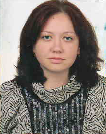 Мікрорайон № 3Відповідальний: фахівець із соціальної роботиОверчук Юлія Володимирівна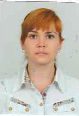                                      Мікрорайон № 6Відповідальний: фахівець із соціальної роботиРисінська Олена Володимирівна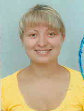                                       Мікрорайон № 7                      Відповідальний: фахівець із соціальної роботи                            Агаєва Марина Вікторівна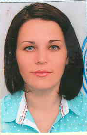 Мікрорайон № 8                                 Відповідальний: фахівець із соціальної роботи                                              Савченко Юлія Сергіївна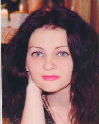 Мікрорайон №10    Відповідальний: фахівець із соціальної роботиТерешко Оксана Леонідівна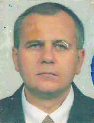 Мікрорайон №11                                Відповідальний: фахівець із соціальної роботи                             Твердохліб Олег Михайлович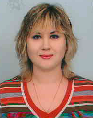 Мікрорайон № 12                                               Відповідальний: провідний спеціаліст                                          Голішевська Катерина Василівна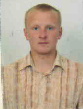 Мікрорайон №13                                   Відповідальний: фахівець із соціальної роботи                                        Баб’як Максим Миколайович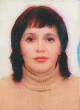                                                          Мікрорайон № 14                                    Відповідальний: провідний спеціаліст                               Жданюк Наталя Валентинівна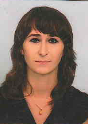 Мікрорайон № 16Відповідальний: фахівець із соціальної роботиКосюк Тетяна Вікторівна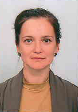 Мікрорайон № 17                                     Відповідальний: фахівець із соціальної роботи                                                Грек Евеліна Вікторівна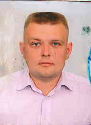                                      Мікрорайон №19                    Відповідальний: фахівець із соціальної роботи                          Синиця Олександр Миколайович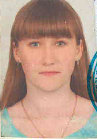   Мікрорайон № 22                                Відповідальний: фахівець із соціальної роботи                               Яремчук Ольга Петрівна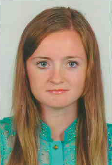 Мікрорайон № 23Відповідальний: фахівець із соціальної роботиНєізвєстна Тетяна Вікторівна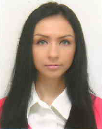                                                               Мікрорайон № 25Відповідальний: фахівець із соціальної роботиДікова-Фаворська Вікторія Володимирівна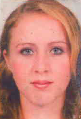 Мікрорайон № 26Відповідальний: фахівець із соціальної роботиРубцова Юлія Кирилівна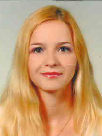   Мікрорайон № 15       Відповідальний фахівець із соціальної роботи Король Оксана Петрівна